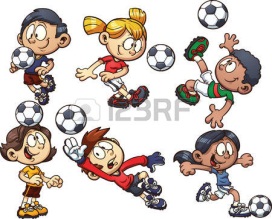 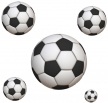 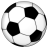 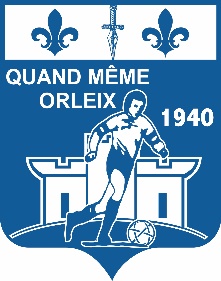 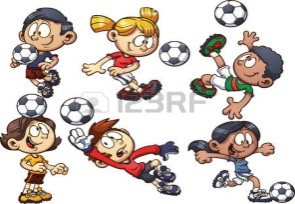 Fête du Club le samedi 23 juinPour clôturer la saison footballistiqueAvec écran géant pour suivre les matchs de la coupe du mondePetits matchs pour tous tout au long de la journée, jeux.2 châteaux gonflables.Restauration le midi et le soir (grillades, sandwichs, frites……….)Buvette toute la journée